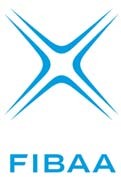 Description of Course UnitAccording to the ECTS User’s Guide 2021© FIBAA – December 2021Course unit titlesAdvanced Organizational TheoryCourse unit codePSI807Type of course unit (compulsory, optional)OptionalLevel of course units (according toEQF: first cycle Bachelor, second cycle Master)Third Cycle DoctoralYear of study when the course unit is delivered (if applicable)2020-2021Semester/trimester when the course unit is delivered1st Semester of Doctoral StudyNumber of ECTS credits allocated3 Credits (4.8 ECTS)Name of lecturer(s)Dr. Praptini YuliantiDr. Dwi RatmawatiProf. Dr. Andreas BudiharjoLearning outcomes of the course unitBy the end of this course, students should be able to:Mastering the philosophy of organizational theory conceptsSynthesizing an integrated organizational theory concepts from various perspectives (Modernist, Neo-modernist and Postmodernist organization theory).Criticize and elaborate organizational understanding ranging from the emphasis on efficiency to the importance of the role of humans and the development of a dynamic environment and the presence of technology that requires organizations to be more flexible and the development of contemporary organizational theory.Mode of delivery (face-to-face, distance learning) Face-To-FaceDistance Learning using AULA UNAIR (due to pandemic COVID-19 situation).Prerequisites and co-requisites (if applicable)-Course contentThe study materials for this course are described in learning materials which include:General Introduction about Organization TheoryModernist, Neo-modernist, Postmodernist Organization Theory and PhilosophyReflective Organization TheoryThe Evolution of Management as Reflected through the lens of Modernist Organization TheoryPerspective and ChallengesContemporary Organizational TheoryOrganization LearningKnowledge and Talent ManagementCultivated Organization Value AnalysisOrganization Change AnalysisRecommended or requiredreading and other learning resources/toolsLecture references use different books and articles each week as follows:MC Auley, J., Joanne Duberley, And Phil Johnson. 2007. Organization Theory-Challenges and Persctive. Harlow, England : Prentice Hall.Andreas Budihardjo. 2011. Organization-towards Optimum performance: Systematic Theory to express. Kotak Hitung, Organisasi. Jakarta : Prasetya Mulya Publishing.Draf. Richard L. 2016.  Understaning theory and design of organization 12th Edition. Australia : South Westeren, Cengage Learning Compulsary reading from other sources.And other several articles, with topics adapted to learning materials.Planned learning activities and teaching methodsLecturesDiscussion or Work GroupPresentationLanguage of instructions English and IndonesiaAssessment methods and criteriaIn order to pass this course, students must:Be punctual and attend 75% of scheduled classesMake a satisfactory attempt at all assessment tasks listed below:Assessment details:Assignment and presentations: 20%Mid semester examinations: 30%Writing (Article review): 50%